SUDIJA __________________________________*NAPOMENA: ukoliko je na trci mesto starta I cilja na istoj liniji, prvi X upisati takmičarima čim startuju, a ukoliko nije na istoj liniji, prvi X upisati kada takmičari prođu kroz ciljnu liniju prvi put
SUDIJA __________________________________*NAPOMENA: ukoliko je na trci mesto starta I cilja na istoj liniji, prvi X upisati takmičarima čim startuju, a ukoliko nije na istoj liniji, prvi X upisati kada takmičari prođu kroz ciljnu liniju prvi putBROJAČ KRUGOVA                                                        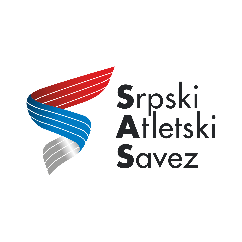 BROJAČ KRUGOVA                                                        BROJAČ KRUGOVA                                                        BROJAČ KRUGOVA                                                        BROJAČ KRUGOVA                                                        BROJAČ KRUGOVA                                                        BROJAČ KRUGOVA                                                        BROJAČ KRUGOVA                                                        BROJAČ KRUGOVA                                                        BROJAČ KRUGOVA                                                        BROJAČ KRUGOVA                                                        BROJAČ KRUGOVA                                                        BROJAČ KRUGOVA                                                        BROJAČ KRUGOVA                                                        BROJAČ KRUGOVA                                                        BROJAČ KRUGOVA                                                        BROJAČ KRUGOVA                                                        BROJAČ KRUGOVA                                                        BROJAČ KRUGOVA                                                        BROJAČ KRUGOVA                                                        BROJAČ KRUGOVA                                                        BROJAČ KRUGOVA                                                        BROJAČ KRUGOVA                                                        BROJAČ KRUGOVA                                                        BROJAČ KRUGOVA                                                        BROJAČ KRUGOVA                                                        BROJAČ KRUGOVA                                                        BROJAČ KRUGOVA                                                        BROJAČ KRUGOVA                                                        TAKMIČENJE:TAKMIČENJE:TAKMIČENJE:TAKMIČENJE:TAKMIČENJE:TAKMIČENJE:TAKMIČENJE:TAKMIČENJE:TAKMIČENJE:TAKMIČENJE:TAKMIČENJE:TAKMIČENJE:TAKMIČENJE:TAKMIČENJE:DISCIPLINA:DISCIPLINA:DISCIPLINA:DISCIPLINA:DISCIPLINA:DISCIPLINA:DISCIPLINA:DISCIPLINA:DISCIPLINA:BROJ KRUGOVA:BROJ KRUGOVA:BROJ KRUGOVA:BROJ KRUGOVA:BROJ KRUGOVA:BROJ KRUGOVA:startni broj2524232221201918171615141313121110987655432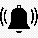 plasmanBROJAČ KRUGOVA                                                        BROJAČ KRUGOVA                                                        BROJAČ KRUGOVA                                                        BROJAČ KRUGOVA                                                        BROJAČ KRUGOVA                                                        BROJAČ KRUGOVA                                                        BROJAČ KRUGOVA                                                        BROJAČ KRUGOVA                                                        BROJAČ KRUGOVA                                                        BROJAČ KRUGOVA                                                        BROJAČ KRUGOVA                                                        BROJAČ KRUGOVA                                                        BROJAČ KRUGOVA                                                        BROJAČ KRUGOVA                                                        BROJAČ KRUGOVA                                                        BROJAČ KRUGOVA                                                        BROJAČ KRUGOVA                                                        BROJAČ KRUGOVA                                                        BROJAČ KRUGOVA                                                        BROJAČ KRUGOVA                                                        BROJAČ KRUGOVA                                                        BROJAČ KRUGOVA                                                        BROJAČ KRUGOVA                                                        BROJAČ KRUGOVA                                                        BROJAČ KRUGOVA                                                        BROJAČ KRUGOVA                                                        BROJAČ KRUGOVA                                                        BROJAČ KRUGOVA                                                        BROJAČ KRUGOVA                                                        TAKMIČENJE:TAKMIČENJE:TAKMIČENJE:TAKMIČENJE:TAKMIČENJE:TAKMIČENJE:TAKMIČENJE:TAKMIČENJE:TAKMIČENJE:TAKMIČENJE:TAKMIČENJE:TAKMIČENJE:TAKMIČENJE:TAKMIČENJE:DISCIPLINA:DISCIPLINA:DISCIPLINA:DISCIPLINA:DISCIPLINA:DISCIPLINA:DISCIPLINA:DISCIPLINA:DISCIPLINA:BROJ KRUGOVA:BROJ KRUGOVA:BROJ KRUGOVA:BROJ KRUGOVA:BROJ KRUGOVA:BROJ KRUGOVA:startni broj2524232221201918171615141313121110987655432plasman